L’espadrille qui bougeDéfi proposé : chaque case est égale à 15 min. d’activité physique.  Quel membre de la famille réussira à tout le colorier en premier??Variantes :  1 case = 15 min. de vélo ou 1 case = 1km de marche ou course (votre créativité)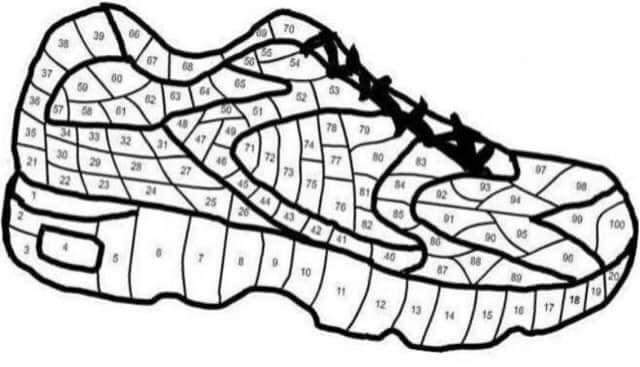 